DOCUMENTO DE REVISIONACLARACION DE EXPOSICION DE MOTIVOS AL PROYECTO DE ORDENANZA METROPOLITANA QUE RECONOCE Y REGULA LA CARRERA EDUCATIVA DE LAS Y LOS DOCENTES DEL DISTRITO METROPOLITANO DE QUITO EXPOSICION DE MOTIVOSANÁLISIS:Señala como argumento la Resolución Nro. A004 de 2014.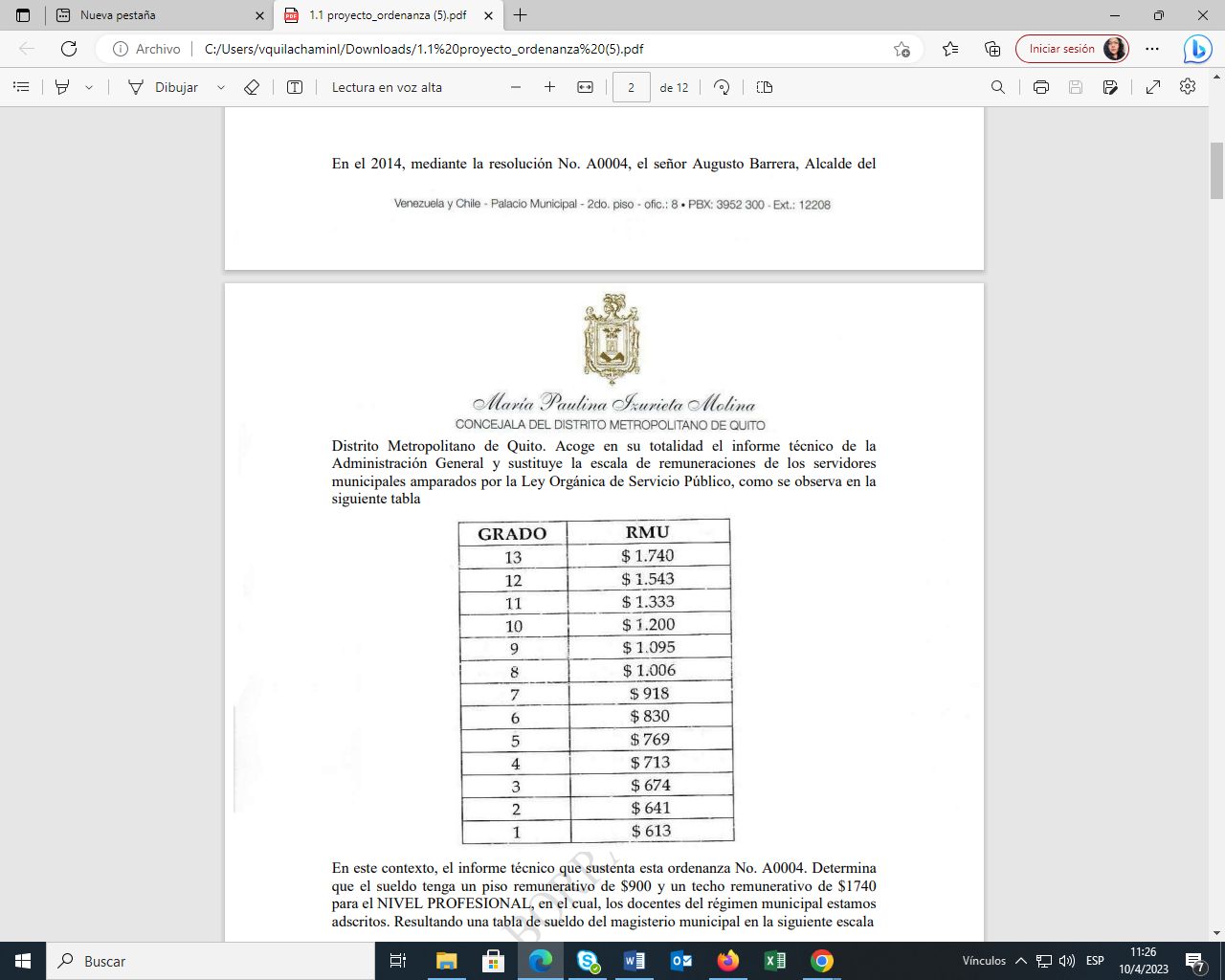 Sin embargo, la Resolución Nro. A004 determina claramente que dicha resolución, aplica para los servidores municipales, amparados por la LOSEP y el personal docente municipal, se encuentra amparado bajo la LOEI.Con Resolución Nro. 038 de 27 de marzo de 2019, se pretendió reiterar que el grado y remuneraciones del personal docente es igual a la tabla de las remuneraciones del personal bajo LOSEP; luego del análisis respectivo se derogó la misma con Resolución No. 044 de 02 de mayo de 2019. 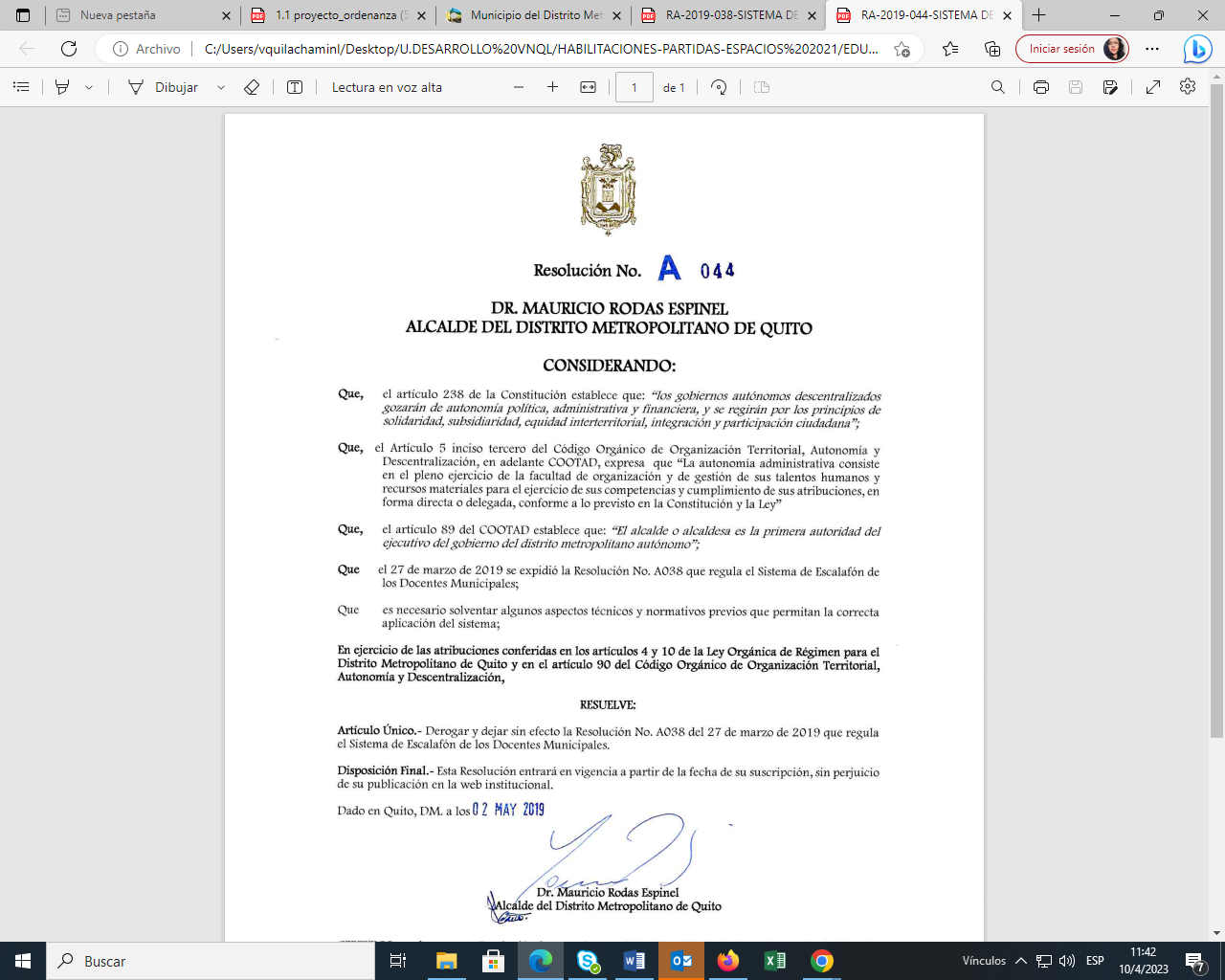 Desde el 2014, hasta la presente fecha, la REMUNERACION BASICA de los docentes municipales se rige con la tabla expuesta anteriormente, la misma que no ha tenido incremento alguno. Pese a soportar los incrementos anuales progresivos de la canasta básica y el elevado costo de vida:Las remuneraciones del personal docente, se encuentra homologado a la tabla salarial determinada en la que se maneja en el sector público, la misma que no ha sido modificada, y no existe posibilidad de incremento alguno.Desde el año 2011 el estado central progresivamente ha ido cumpliendo con la normativa vigente en relación al sistema educativo fiscal. Se ha generado siete procesos de ingreso al magisterio fiscal (Quiero ser maestro 7), seis procesos de recategorización y ascenso. Realidad opuesta en el sistema municipal que, no se ha producido ningún concurso de méritos y oposición para el ingreso de docentes desde el 2011, similar aspecto sucede con la recategorización que se ha realizado un solo proceso.En el magisterio municipal, se ejecutó un Concurso de Méritos y Oposición en el año 2013, con el cual ingresaron 190 docentes para las diferentes instituciones educativas municipales.Respecto a los procesos de recategorización, en el magisterio municipal, se han realizado 4 procesos de recategorización en el año 2018 y 2019.En el año 2018, la Secretaría de Educación, gestiono un proceso de RECATEGORIZACION PARA EL DOCENTE MUNICIPAL. Aproximadamente 140 docentes del régimen municipal fueron recategorizados cumpliendo con los requisitos establecidos por la Autoridad Educativa Municipal. Sin embargo, fueron equiparados sus sueldos al sueldo de un docente fiscal produciendo una regresión de derechos económicos laborales. En tanto que, se ha cumplido a cabalidad con un segundo proceso de recategorización que hasta la presente no se efectiviza.De los cuatro procesos de recategorización, existen las resoluciones administrativas, respectivas, con las cuales se han recategorizado a un total de 233 docentes.COMPARATIVO ENTRE EL PROYECTO DE ORDENANZA Y LA NORMATIVA VIGENTE “PROYECTO DE ORDENANZA METROPOLITANA QUE RECONOCE Y REGULA LA CARRERA EDUCATIVA DE LAS Y LOS DOCENTES DEL DISTRITO METROPOLITANO DE QUITO Artículo Único. - Incorpórese luego del Capítulo …, Título …y antes del Título …. del libro ...del Código Municipal para el Distrito Metropolitano de Quito, el siguiente Título; (Ordenanza propone): ARTÍCULO 1. - LA CARRERA DOCENTE. - Es el conjunto de políticas, normas, métodos, procedimientos orientados a motivar el ingreso y la promoción de las personas para desarrollarse profesionalmente dentro de una secuencia de puestos que pueden ser ejercidos en su trayectoria laboral, sobre la base del sistema de méritos. La carrera del servicio municipal garantizará la estabilidad, ascenso y promoción de los docentes de las instituciones educativas municipales de conformidad con sus aptitudes, conocimientos, capacidades, competencias, experiencia, responsabilidad en el desempeño de sus funciones y requerimientos institucionales, sin discriminación alguna mediante procesos de evaluación e incentivos económicos, para cumplir con el rol social de atender con eficiencia y oportunidad las necesidades de los habitantes del Distrito Metropolitano de Quito”.En el Reglamento General, consta:“TÍTULO VI PROFESIONALES DE LA EDUCACIÓNCAPÍTULO ICARRERA EDUCATIVAArtículo 192.- Profesionales de la educación. - Son profesionales de la educación los siguientes: a. Profesionales de los Departamentos de Consejería Estudiantil;b. Personal Bibliotecario; c. Profesionales de las Unidades Distritales de Apoyo a la Inclusión; d. Personal docente y directivo, que ejercerá las funciones contempladas en la Ley Orgánica de Educación Intercultural; e. Profesionales del Departamento de Inclusión Educativa; y, f. Docentes de Apoyo a la Inclusión”En la Ordenanza propuesta únicamente se establece como carrera docente, y la carrera educativa actualmente, determina al personal docente, profesionales del DECE, personal bibliotecario, profesionales de apoyo a la inclusión.(Ordenanza propone) EL INGRESO PARA DOCENTES AL SISTEMA EDUCATIVO MUNICPAL ARTÍCULO 2. REQUISITOS PARA EL INGRESO. –El Reglamento General dispone:“Artículo 194.- Ingreso del personal docente. - El personal académico que ingrese a las instituciones educativas bajo la modalidad de contratos ocasionales o nombramientos provisionales, no será parte de la carrera educativa pública; sin embargo, deberán cumplir con los requisitos mínimos establecidos en la Ley Orgánica de Educación Intercultural y con aquellos adicionales que la Autoridad Educativa Nacional establezca para garantizar la calidad y pertinencia del Sistema Nacional de Educación. El proceso de selección e incorporación de docentes se realizará a través de los medios dispuestos por la Autoridad Educativa Nacional para estos propósitos, debiendo priorizarse la incorporación de aquellos que sean parte del banco de personal elegible y cuenten con la calidad de aptos, sin perjuicio que quienes no ostenten esta calidad puedan ser considerados para cubrir las necesidades del Sistema Nacional de Educación, para lo cual se considerará el perfil profesional frente a la necesidad levantada en la institución educativa. Para el ingreso al magisterio como docentes de educación intercultural bilingüe, los aspirantes presentarán el respectivo certificado de bilingüismo, de conformidad con los parámetros que emita la Secretaría de Educación Intercultural Bilingüe y la Etnoeducación”.“Artículo 206.- Requisitos para el ingreso al concurso de profesionales de la educación.- Para el ingreso a la carrera educativa pública y promoción de los profesionales de la educación, los aspirantes deberán cumplir con los requisitos generales establecidos en la Ley, así como aquellos específicos determinados en el presente instrumento. En el caso específico de los concursos para promoción de directivos, se considerará haber aprobado el programa de formación de directivos o su equivalente. Se exonerará de este requisito a quien tenga un título de cuarto nivel en dirección de instituciones educativas o similares. En el caso específico de los concursos para promoción de los auditores y asesores educativos, se acreditará el tiempo de servicio prestado en calidad de coordinador educativo, a la experiencia señalada en el literal c) del artículo 122 de la Ley Orgánica de Educación Intercultural”.(Ordenanza Propone) EL TRASLADO, TRASPASO, CAMBIOS ADMINISTRATIVOS DE PARTIDAS E INTERCAMBIO VOLUNTARIO DE PUESTOS DEL PERSONAL DOCENTE ARTICULO 3. NATURALEZA. El Reglamento General dispone:“MOVIMIENTO DE PROFESIONALES DE LA EDUCACIÓN Artículo 294.- Condiciones para el traslado.- Para realizar el proceso de traslado de los profesionales de la educación, la máxima autoridad de la institución educativa, además de acatar lo establecido en el artículo 98 de la Ley Orgánica de Educación Intercultural, verificará el cumplimiento de las siguientes condiciones: a. Solicitud formulada a través de los medios dispuestos por la Autoridad Educativa Nacional para estos propósitos; b. Contar con nombramiento definitivo; c. La existencia de un puesto vacante que cuente con financiamiento dentro de la misma institución educativa; d. En el caso de docentes de especialidad, la vacante deber ser concordante con la especialidad en la que resultó ganador o la que conste en su acción de personal; y, e. Tener igual remuneración entre los puestos. Artículo 295.- Condiciones para el traspaso.- El traspaso se realizará a través de los medios que la Autoridad Educativa Nacional determine para tal efecto, debiendo verificar por lo menos el cumplimiento de las condiciones que se detallan a continuación, persistiendo la facultad de la Autoridad Educativa Nacional de regular el procedimiento y demás requisitos mediante normativa específica: a. Que el profesional de la educación cuente con nombramiento definitivo; b. La necesidad en la institución a la que requiere su traspaso. En el caso de docentes se deberá guardar pertinencia entre la especialidad vacante y la especialidad en la que resultó ganador, la que consta en su acción de personal, o su perfil profesional; y, c. Contar con la aceptación de los profesionales de la educación con el que se realizará el traspaso de conformidad con el artículo 98 de la Ley. El Nivel Distrital de la Autoridad Educativa Nacional, en caso de exceso de profesionales de la educación dentro de una institución educativa, podrá disponer directamente el traspaso dentro del mismo distrito a través de la reubicación de partidas de profesionales de la educación, previo análisis y justificación técnica del área de planificación de la correspondiente Dirección Distrital. En caso de que aun así persistiere el exceso, pondrá a consideración del Nivel Zonal de la Autoridad Educativa Nacional el traspaso por reubicación de partidas entre distritos. La Autoridad Educativa Nacional, en casos excepcionales que pudieren poner en riesgo la calidad de la educación, podrá no autorizar el traspaso de partidas, para lo cual emitirá la normativa institucional interna pertinente. Específicamente, en caso de exceso del personal DECE, el Nivel Distrital de la Autoridad Educativa Nacional; es decir, cuando no se cumpla con la proporción determinada por la Autoridad Educativa Nacional entre el número de profesionales DECE y el número de estudiantes, podrá disponer directamente el traspaso dentro del mismo distrito para la reubicación de partidas de profesionales DECE, previo análisis y justificación técnica del Departamento de Consejería Estudiantil Distrital y de la respectiva área de planificación de la Dirección Distrital de Educación. Artículo 296.- Cambio administrativo. - Es el movimiento administrativo de los profesionales de la educación de una institución educativa a otra, bajo las mismas condiciones laborales, siempre que se verifiquen las siguientes condiciones:a. Necesidad derivada de los procesos de reforma institucional y/o mejoramiento de la eficiencia institucional,b. Ser profesionales de la educación con nombramiento definitivo; y,c. En el caso de los docentes, guardar pertinencia entre la especialidad de la vacante del lugar al que será reubicado y la especialidad contemplada en su última acción de personal o la especialidad en la que fuere apto. Este cambio administrativo podrá realizarse entre distritos de la misma Zona o de diferentes Coordinaciones Zonales. Para realizar el cambio administrativo el distrito al que pertenece el docente deberá contar con los recursos necesarios para contratar el reemplazo del docente saliente o, en su defecto, contar con el personal necesario para cubrir la ausencia generada. En el caso de asesores educativos y auditores educativos, el cambio administrativo podrá realizarse de una unidad administrativa a otra, sin que ello implique modificación presupuestaria.Artículo 297.- Oportunidad para solicitar cambio administrativo. - Los profesionales de la educación interesados en aplicar al cambio administrativo, presentarán su solicitud al menos con dos (2) meses de anticipación al inicio de cada régimen escolar. Artículo 298.- Finalización del cambio administrativo. - Una vez cumplido el período autorizado para el cambio, los profesionales de la educación serán reintegrados a su puesto de trabajo original. En caso de presentarse eventuales necesidades institucionales debidamente justificadas, el profesional de la educación regresará nuevamente a su institución de origen, aun cuando el periodo autorizado para su cambio administrativo no hubiere concluido.Artículo 299.- Renovación del cambio administrativo. - En atención a eventuales necesidades institucionales, el profesional de la educación podrá solicitar nuevamente su cambio administrativo, ya sea a la misma institución educativa o a otra, después de concluido el cambio inicialmente autorizado tomando en consideración que, en total, no podrá sobrepasar los diez (10) meses con cambio administrativo dentro de un mismo año calendario. En caso de que el cambio administrativo se efectúe por un período menor a diez (10) meses dentro de un mismo año calendario en una misma institución educativa; y, de requerirse dentro de la misma institución nuevamente los servicios del profesional de la educación, la renovación se otorgará por el período que restare del año calendario y que no sobrepase los diez (10) meses. Artículo 300.- Traspaso dentro del programa de bienestar social. - Los traspasos por bienestar social serán aquellos que reciban la connotación de urgente, para lo cual la Autoridad Educativa Nacional emitirá y socializará el procedimiento que ejecutarán sus entes desconcentrados y los profesionales de la educación interesados en participar en el proceso correspondiente.En el procedimiento se deberá determinar la calificación de urgencia, en función de los siguientes aspectos: a. Quienes residan cerca de un centro de salud por necesidad de atención médica especializada, o por discapacidad propia o de un familiar dentro del segundo grado de consanguinidad y/o primero de afinidad, que dependa económicamente de él o de su cónyuge o conviviente,b. Quienes requieran cambiar de lugar de trabajo por amenaza a su integridad física o acoso laboral debidamente comprobado, c. Quienes tengan a su cargo hijos menores de doce (12) años, d. Quienes en razón de una catástrofe natural deban asumir la manutención directa y el cuidado de un familiar dentro del cuarto grado de consanguinidad y segundo de afinidad; y, e. Quienes hayan laborado en áreas o zonas rurales. Artículo 301.- Intercambio voluntario de puestos. - El intercambio voluntario de puestos se podrá realizar entre diferentes instituciones educativas, únicamente dentro de un mismo distrito y por una sola vez durante la carrera profesional. En razón del intercambio voluntario de puestos no podrá mediar pago alguno. En caso de comprobarse algún pago, se procederá a la destitución de los servidores involucrados, previo sumario administrativo. El procedimiento y requisitos para aplicar a un intercambio administrativo voluntario serán determinados por la Autoridad Educativa Nacional. CAPÍTULO XIII LICENCIAS, COMISIONES DE SERVICIOS Y PERMISOS Artículo 302.- Licencias. - Se concederá licencia para ausentarse ocasionalmente de su lugar de trabajo durante la jornada completa, previa autorización del órgano encargado de su control, a los profesionales de la educación que perciban remuneración, de conformidad con los parámetros establecidos en el presente Reglamento. Artículo 303.- Licencias con remuneración. - Todo profesional de la educación tendrá derecho a gozar de licencia con remuneración en los siguientes casos:  a. Licencia por enfermedad: El profesional de la educación tendrá derecho a licencia con remuneración por enfermedad, de conformidad con lo previsto en la Ley Orgánica de Educación Intercultural. La imposibilidad física o psicológica será determinada por el facultativo que atendió el caso, lo que constituirá respaldo para justificar la ausencia al trabajo. Reintegrado al trabajo, podrá hacer uso de hasta dos (2) horas diarias de permiso para rehabilitación, tiempo que no se imputará a las licencias por enfermedad aludidas. Para la consideración del tiempo y su autorización, se estará a lo que prescriba el médico encargado del caso. Estos permisos no serán acumulables y se hará uso de ellos mientras dure la rehabilitación. De persistir la imposibilidad física o psicológica y haberse agotado el tiempo de la licencia con remuneración por enfermedad, se concederá licencia sin remuneración, de conformidad con las regulaciones del Instituto de Seguridad Social y demás normativa emitida por la Autoridad Educativa Nacional para el efecto. La licencia derivada de imposibilidad física, psicológica, enfermedad catastrófica o accidente grave, se concederá siempre y cuando el profesional de la educación, sus familiares o terceras personas, justifiquen el hecho dentro del término de tres (3) días de haberse producido, mediante la certificación conferida por el profesional que atendió el caso, lo cual podrá ser verificado por la UATH correspondiente. a. Calamidad doméstica: Los profesionales de la educación tendrán derecho a licencia con remuneración por calamidad doméstica, de conformidad con lo previsto en la Ley Orgánica de Educación Intercultural, debiendo observar lo siguiente:1) Ante el fallecimiento, accidente o enfermedad grave del cónyuge o conviviente en unión de hecho legalmente reconocida, del padre, madre o hijos o sus parientes, así como por los siniestros que afecten gravemente la integridad, propiedad o bienes del profesional de la educación, hasta por (8) ocho días en total, que serán conocidos y registrados por la Unidad de Administración del Talento Humano, de acuerdo con lo que se enuncia en el presente artículo.2) Por fallecimiento de los padres, hijos, hermanos, cónyuge o conviviente en unión de hecho legalmente reconocida, se concederá tres (3) días, que se justificará con la presentación de la correspondiente partida de defunción, dentro de los tres (3) días posteriores del reintegro a su puesto. 3) Por fallecimiento de los suegros, cuñados o nietos del servidor, se concederá (2) días, justificados con la presentación de la correspondiente partida de defunción, dentro de los tres (3) días posteriores del reintegro a su puesto. 4) Por accidente grave que provoque imposibilidad física o por enfermedad grave de hijos, se concederá ocho (8) días, que se justificará con la presentación del correspondiente certificado médico, dentro de los 3 días posteriores del reintegro a su puesto. Los accidentes que se produzcan son independientes en su valorización y para efectos del registro se deberá justificar ante la UATH correspondiente. 5) Por accidente grave que provoque imposibilidad física o por enfermedad grave, de los padres o hermanos se concederá hasta dos (2) días, que se justificará con la presentación del correspondiente certificado médico, dentro de los tres (3) días posteriores del reintegro a su puesto. Los accidentes que se produzcan son independientes en su valorización y para efectos del registro, se justificará ante la UATH correspondiente. 6) Por los siniestros que afecten gravemente la propiedad o bienes del profesional de la educación, entendiéndose como tales el robo de bienes y enseres del hogar, incendio, catástrofes naturales y delitos contra los integrantes del núcleo familiar, se concederá ocho (8) días. El profesional de la educación presentará a la UATH la respectiva denuncia dentro de los tres (3) días posteriores del reintegro a su puesto, junto con los documentos que justifiquen los hechos, según el caso. 7) Ante el fallecimiento de los demás parientes que no se encuentran considerados en numerales anteriores y que se hallen dentro del segundo grado de consanguinidad o segundo de afinidad del profesional de la educación, se concederá dos (2) días. En caso de que deba trasladarse a otra provincia fuera de su lugar de trabajo, tres (3) días. El particular se justificará con la presentación del correspondiente certificado médico dentro de los tres (3) días posteriores del reintegro a su puesto; y, en caso de requerir tiempo adicional, se lo contabilizará con cargo a vacaciones. La documentación podrá ser presentada por el profesional de la educación, sus familiares o terceros. b. Licencia para la atención de casos de hospitalización o patologías degenerativas de los hijos: Esta licencia no será restringida cuando se produzcan eventos de enfermedades de hija(s) e hijo(s) en tiempos secuenciales. La ausencia al trabajo se justificará mediante la presentación del certificado médico otorgado por el especialista tratante y la correspondiente orden de hospitalización, en el término de tres (3) días posteriores al percance producido. Artículo 304.- Licencias sin remuneración. - Se podrá conceder licencia sin remuneración a los profesionales de la educación en los siguientes casos:a. Con sujeción a las necesidades del profesional de la educación, el responsable de talento humano distrital podrá conceder licencia sin remuneración hasta por quince (15) días calendario; y, con aprobación de la autoridad nominadora zonal o su delegado, hasta por sesenta (60) días durante cada año de servicio;b. Con sujeción a las necesidades institucionales, previa autorización de la autoridad nominadora zonal o su delegado, para efectuar estudios regulares de posgrado en instituciones de educación superior, hasta por un periodo de dos (2) años, siempre que el profesional de la educación hubiere cumplido por lo menos dos (2) años de servicio en la institución educativa donde trabaja; c. Para cumplir con el servicio militar; d. Para actuar en reemplazo temporal u ocasional de una dignataria o dignatario electo por votación popular;e. Para participar como candidata o candidato de elección popular, desde la fecha de inscripción de su candidatura hasta el día siguiente de las elecciones, en caso de ser profesional de la educación con nombramiento definitivo; y f. Concluida la licencia o permiso por maternidad o paternidad, tendrán derecho a una licencia opcional y voluntaria sin remuneración, hasta por nueve (9) meses adicionales, para atender al cuidado de los hijos, dentro de sus primeros doce (12) meses de vida. Esta licencia aplicará también para el caso de padres o madres adoptivos. Siempre y cuando se verifique la disponibilidad presupuestaria correspondiente, los contratos ocasionales que se celebraren con un nuevo profesional de la educación para reemplazar a un servidor en uso de la licencia o el permiso previstos en este literal, terminarán en la misma fecha en la que dicha licencia o permiso expire. La Autoridad Educativa Nacional emitirá las disposiciones destinadas a regular el procedimiento de solicitud, autorización y aplicación de licencia sin remuneración. Artículo 305.- Comisión de servicios sin remuneración.- Los profesionales de la educación de carrera podrán prestar servicios en otra institución del Estado mediante comisión de servicios sin remuneración, hasta por seis (6) años durante su carrera, previa su aceptación escrita y dictamen favorable de la Unidad de Talento Humano competente, considerando las necesidades de talento humano de la institución educativa, siempre que el profesional de la educación hubiere cumplido al menos dos (2) años de servicio en la institución educativa con nombramiento definitivo. Se exceptúan de esta disposición los períodos para el ejercicio de puestos de elección popular. Concluida la comisión, los profesionales de la educación serán reintegrados a su puesto original. La entidad que otorgó la comisión de servicios no podrá suprimir el cargo del profesional de la educación que se encuentre en comisión de servicios sin sueldo. Artículo 306.- Permisos. - Se concederá permiso a los profesionales de la educación para ausentarse por un tiempo determinado durante la jornada laboral, por los siguientes motivos: a. Capacitación que constituya un aporte al Sistema Nacional de Educación. b. Permiso para formación de tercer y cuarto nivel, máximo dos (2) horas por día. c. Enfermedad o calamidad doméstica. d. Cuando bajo su cargo y/o responsabilidad le corresponda el cuidado de un familiar hasta el cuarto grado de consanguinidad y segundo de afinidad, con discapacidad severa o enfermedad catastrófica de alta complejidad o raras, debidamente acreditada por la Unidad de Talento Humano competente, con la determinación del tipo y porcentaje de discapacidad, el profesional de la educación gozará de dos (2) horas de permiso diario remunerado, el mismo que no afectará a las jornadas pedagógicas”.(Ordenanza Propone) LOS CARGOS DIRECTIVOS ARTICULO 4. CARGOS DIRECTIVOS. (…/…) El Reglamento General, señala:“Artículo 246.- Tipos de autoridades. - Las instituciones educativas, de conformidad con su tipología y el número de estudiantes, contarán con las siguientes autoridades:1. Rector/ Director: máxima autoridad de la institución educativa.2. Vicerrector/ Subdirector.3. Inspector general.4. Subinspector.Los cargos de rectores y directores, conforme a lo previsto en la Ley Orgánica de Educación Intercultural, serán parte de la carrera educativa pública y sus remuneraciones estarán sujetas a lo establecido en la Ley que regula el servicio público.Los cargos contemplados en los numerales 2, 3 y 4 corresponden a segundas autoridades de las instituciones educativas.En todas las instituciones educativas públicas, particulares y fiscomisionales, la máxima autoridad será responsable de cumplir y hacer cumplir los principios, postulados, derechos y deberes previstos tanto en la Constitución de la República, como en la Ley Orgánica de Educación Intercultural, el presente Reglamento y demás normativa específica que expida la Autoridad Educativa Nacional.Las instituciones educativas fiscales que cuenten con hasta ciento veinte (120) estudiantes, no contarán con cargos directivos. En estos casos, el docente designado por el Nivel Zonal de la Autoridad Educativa Nacional asumirá la coordinación de las actividades de la institución educativa.Las instituciones educativas de otros sostenimientos podrán designar a sus autoridades, sin perjuicio del número de estudiantes, acatando permanentemente los requisitos establecidos en la Ley. Artículo 248.- Distribución del personal directivo en Instituciones Educativas con jornada matutina extendida y dos o más jornadas. - El Director Distrital fijará el horario de trabajo para las máximas autoridades (director/rector) de las instituciones educativas fiscales que cuenten con jornada matutina extendida o con dos (2) o más jornadas, el mismo que en ningún caso podrá superar las ocho (8) horas diarias legalmente establecidas.A fin de garantizar la coordinación integral de los procesos de enseñanza-aprendizaje, en cada jornada laboral se garantizará la designación de un vicerrector/subdirector y/o inspector general.Artículo 249.- Designación de autoridades en instituciones educativas. - Los aspirantes a los cargos de autoridades educativas cumplirán con los requisitos establecidos en la Ley Orgánica de Educación Intercultural Bilingüe, este Reglamento y demás normativa emitida por la Autoridad Educativa Nacional.En lo que respecta a las instituciones educativas fiscomisionales, sus entes rectores contratarán y designarán autoridades, sin perjuicio del apoyo de carácter técnico que pueda brindar la Autoridad Educativa Nacional para la designación de los referidos cargos. Excepcionalmente, en consideración a la ubicación geográfica y en casos debidamente justificados, se podrá asignar las funciones de directivo dentro de una institución educativa fiscomisional a un docente fiscal, siempre que no se afecte el normal desenvolvimiento del servicio educativo, de conformidad con los lineamientos que expida la Autoridad Educativa Nacional para estos propósitos.Para la designación de autoridades en instituciones educativas particulares, durante el proceso de selección correspondiente el aspirante podrá acreditar todos los años de experiencia que demuestre, sin discriminación del sostenimiento en el cual la hubiere adquirido. Los directivos de las instituciones educativas particulares se regirán de conformidad con las normas vigentes y aplicables al régimen de contratación que les corresponda según el caso.Artículo 251.- Jornada laboral de los directivos. - Las máximas autoridades de las instituciones educativas deberán cumplir cuarenta (40) horas semanales, para lo cual la Autoridad Educativa nacional podrá emitir los lineamientos respectivos. Artículo 252.- Funciones del Director o Rector. - Es competencia del Rector o Director de la institución educativa lo siguiente:1. Cumplir y hacer cumplir los principios, fines y enfoques del Sistema Nacional de Educación, las normas y políticas educativas, y los derechos y obligaciones de sus actores;2. Dirigir y liderar la construcción e implementación de los instrumentos de gestión escolar;3. Dirigir y garantizar la implementación de la flexibilización, adaptación y contextualización curricular;4. Velar por el cumplimiento de los estándares de calidad educativa emitidos por el Nivel Central de la Autoridad Educativa Nacional;5. Liderar los procesos pedagógicos, la innovación educativa y la mejora del aprendizaje de los estudiantes;6. Liderar el acompañamiento pedagógico de y supervisar las prácticas docentes;7. Liderar el proceso de autoevaluación institucional, así como elaborar e implementar los planes de mejora sobre la base de sus resultados;8. Garantizar la convivencia armónica de los miembros de su institución educativa, en casos de conflictos escolares aplicar los mecanismos alternativos de resolución de conflictos, de conformidad con lo establecido en la Ley y en el presente Reglamento;9. Establecer canales de comunicación entre los miembros de la comunidad educativa para crear y mantener tanto las buenas relaciones entre ellos como un ambiente de comprensión y armonía, que garantice el normal desenvolvimiento de los procesos educativos;10. Identificar las necesidades de recursos educativos, profesionales de la educación, infraestructura física, mobiliario y equipamiento de la institución educativa, entre otros;11. Aprobar el distributivo de trabajo de docentes, dirigir y orientar permanentemente su planificación y trabajo;12. Ejecutar acciones para la seguridad de los estudiantes durante la jornada educativa que garanticen la protección de su integridad física, psicológica y sexual, conforme con lo establecido en la Ley y demás normas, así como la implementación de rutas y protocolos conforme con lo dispuesto por la Autoridad Educativa Nacional;13. Construir, gestionar y garantizar que la oferta educativa de la institución educativa se encuentre acorde con la autorización de funcionamiento;14. Gestionar la información y mantener actualizados los aplicativos informáticos del Ministerio de Educación;15. Remitir oportunamente los datos estadísticos veraces, informes y más documentos solicitados por la Autoridad Educativa Nacional;16. Suscribir los documentos que son parte del expediente estudiantil; y,17. Las demás que contemple el presente Reglamento. El Rector y/o Director de las instituciones educativas fiscales que cuenten con dos mil (2.000) o más estudiantes, no tendrán períodos pedagógicos asignados mientras ejerzan dicha función; sin embargo, una vez finalizado su período, realizarán un curso de actualización pedagógica determinado por la Autoridad Educativa Nacional. Los rectores y directores de instituciones educativas fiscales que cuenten con un número de estudiantes entre ciento veinte (120) y mil ciento noventa y nueve (1.999), desarrollarán hasta cuatro (4) períodos pedagógicos. Artículo 253.- Funciones del Subdirector o Vicerrector. - Cuando por el número de estudiantes en una institución educativa exista el cargo directivo de Subdirector o Vicerrector, sus competencias serán:1. Asistir y apoyar en las juntas de grado o curso,2. Participar y hacer el seguimiento a la construcción e implementación de los instrumentos de gestión escolar,3. Participara y hacer seguimiento al acompañamiento pedagógico a las prácticas docentes,4. Revisar y retroalimentar los instrumentos de evaluación preparados por los docentes, 5. Elaborar y presentar periódicamente informes al Rector o Director de la institución educativa sobre el rendimiento académico por áreas de estudio y sobre la vida académica institucional,6. Liderar y supervisar la implementación del refuerzo pedagógico y las adaptaciones curriculares para los estudiantes, de acuerdo con sus necesidades,7. Guiar, apoyar y verificar la adecuada implementación de la jornada pedagógica de los docentes,8. Las que le delegare el Rector o Director; y, 9. Las demás previstas en el presente Reglamento.El Vicerrector/Subdirector de las instituciones educativas fiscales que cuenten con dos mil (2.000) o más estudiantes, no tendrán períodos académicos a su cargo mientras ejerzan dicha función; sin embargo, una vez finalizado su periodo, realizarán un curso de actualización pedagógica determinado por la autoridad educativa nacional. Los subdirectores y vicerrectores de instituciones educativas fiscales que cuenten con más de quinientos (500) estudiantes, desarrollarán hasta cinco (5) períodos pedagógicos de clases.Artículo 254.- Funciones del Inspector General. - Al Inspector General en las instituciones educativas le corresponderá:1. Gestionar acciones para velar que las actividades de la institución educativa garanticen una convivencia armónica en la comunidad educativa,2. Realizar seguimiento a las atribuciones, funciones y responsabilidades de todo el personal de la institución educativa propiciando espacios de apoyo que mejore el clima institucional,3. Garantizar la implementación de los mecanismos alternativos de resolución de conflictos frente a los conflictos escolares,4. Aplicar prácticas restaurativas en la gestión institucional que aseguren una convivencia armónica de la comunidad educativa, salvo en aquellos casos establecidos por la Ley,5. Garantizar el cumplimiento de rutas y protocolos de gestión de riesgos (naturales, antrópicos y psicosociales) ante situaciones detectadas; y,6. Cumplir con las demás atribuciones establecidas en la Ley Orgánica de Educación Intercultural y el presente Reglamento.En las instituciones educativas que cuenten con dos mil (2.000) o más estudiantes, el Inspector General no tendrá períodos pedagógicos mientras ejerza dicha función; sin embargo, una vez finalizado su periodo, realizará un curso de actualización pedagógica determinado por la Autoridad Educativa Nacional.Las instituciones educativas con menos de (2.000) estudiantes que cuenten con Inspector General, desarrollarán hasta seis (6) períodos pedagógicos. Artículo 255.- Subinspector General. - En las instituciones educativas que cuenten con Subinspector General, éste será el encargado de apoyar en los procesos de mejora de la convivencia armónica de la comunidad educativa debiendo, además, cumplir aquellas funciones que le asignen el Rector/Director y el Inspector General, durante la jornada correspondiente.Son cargos directivos los rectores, vicerrectores, directores, subdirectores, inspectores, subinspectores. Únicamente se podrá acceder a estos cargos de manera titular, mediante concurso de méritos y oposición. Podrán participar en los concursos para acceder a los cargos de rectores y directores únicamente los profesionales de la educación municipal que cumplan con el perfil requerido en la presente Ley. Los directivos de los establecimientos educativos durarán cinco años en funciones y podrán postular para un nuevo periodo en la misma institución educativa por una sola vez. En caso de ausencia temporal, las subrogaciones se realizarán en concordancia con la normativa vigente. El encargo tendrá una duración máxima de tres meses. (Ordenanza propone) EL ESCALAFON DOCENTE ARTÍCULO 5. CATEGORIAS DEL ESCALAFON DOCENTE MUNICIPAL. – El escalafón del magisterio municipal comprende 10 categorías escalafonarias cuyos detalles y requisitos son los siguientes: 1. Categoría J: Será la base para el cálculo del sueldo básico de las categorías siguientes (…/…)”El Reglamento General, determina requisitos por cada categoría de la siguiente manera:Parágrafo III Escalafón Docente Artículo 264.- Categorías de escalafón docente. - El escalafón del magisterio nacional está compuesto por diez (10) categorías, con denominación alfabética ascendente, desde la letra J hasta la letra A. Artículo 265.- Categorías para contratos ocasionales y nombramientos provisionales. - Las categorías J, H e I se destinarán exclusivamente a la ubicación de los docentes que se vinculen al magisterio bajo las figuras de contratos ocasionales o nombramientos provisionales. Dichas categorías no serán consideradas para procesos de ascenso o promoción entre sí. Los profesionales que se incorporen en la categoría J, cursarán y aprobarán de manera obligatoria la formación permanente ofertada por la Autoridad Educativa Nacional. Artículo 266.- Categorías de carrera docente. - Son categorías de ingreso y promoción docente las siguientes: Categoría G: Es la categoría general de ingreso a la carrera docente pública para todos los ganadores de los concursos de mérito y oposición convocados por la Autoridad Educativa Nacional. Para ser parte de esta categoría será necesario reunir los siguientes requisitos: Formación académica: Contar con título de tercer nivel de licenciado en ciencias de la educación o sus equivalentes, siempre que se encuentre en el campo específico de la educación o título de cuarto nivel relacionado a la docencia; Desarrollo profesional: En el lapso de los primeros dos (2) años, contados a partir de la fecha en la que resultaron ganadores de un concurso de méritos y oposición, los docentes deberán participar en el programa formativo de inducción, lo cual será un habilitante para ascender de categoría; y, Tiempo de servicio: Para ingresar a esta categoría no se requerirá justificar tiempo de servicio en el magisterio fiscal. Sin perjuicio de lo señalado, los docentes que se encuentren ubicados en la nueva categoría “H” y que deseen acceder a la nueva categoría “G” deberán cumplir con los siguientes requisitos: Haber resultado ganador del respectivo concurso de méritos y oposición conforme lo determinado en el artículo 97 de la Ley Orgánica de Educación Intercultural; Certificar ocho (8) años de experiencia en el magisterio bajo modalidad contractual de contrato ocasional o nombramiento provisional; y, Haber aprobado al menos doscientas cuarenta (240) horas de formación permanente en los últimos cuatro (4) años. (…/…)Suplemento N°115-Registro Oficial de 28 de julio de 2022:Se expide los textos para ratificar o sustituir disposiciones normativas de la Ley Orgánica Reformatoria a la Ley Orgánica de Educación Intercultural, en la cual se señala lo siguiente:En el Artículo 2, que sustituye el texto del Art. 113 Categorías Escalafonarias, se determina las categorías actuales del personal docente (Categoría J a la Categoría A) y se determina la escala remunerativa respectiva.(Ordenanza propone) ARTÍCULO 6. REMUNERACIONES. - La remuneración de las y los profesionales de la educación municipal será justa y equitativa con relación a sus funciones, para lo que se valorará su profesionalización, capacitación, responsabilidad y experiencia. La escala salarial de los docentes será determinada por la o el Alcalde; el piso de dicha escala no será inferior al equivalente a dos punto cinco salarios básicos unificados; sus categorías en cada caso serán específicas y adicionalmente equiparadas con las escalas remunerativas del servicio público. Suplemento N°115-Registro Oficial de 28 de julio de 2022:De los textos que se expide para ratificar o sustituir disposiciones normativas de la Ley Orgánica Reformatoria a la Ley Orgánica de Educación Intercultural, en la cual se señala lo siguiente:En el Artículo 3, se sustituye el Art.  115 Remuneraciones, y se señala: “…La escala salarial de los docentes está determinada en función de la Escala de Remuneraciones Mensuales Unificadas del Sector Público” (Ordenanza propone) EL ASCENSO DE ESCALAFÓN Y EL PROCESO DE RECATEGORIZACIÓN ARTICULO 7. REQUISITOS GENERALES. - Para los procesos regulados en la presente ordenanza, según sea el caso, el docente deberá acreditar requisitos referidos a: a) Títulos de educación superior: Debidamente registrados en la Secretaría de Educación Superior, Ciencia, Tecnología e Innovación (SENESCYT). (…/…)ARTICULO 8. EL ASCENSO. - En el proceso ordinario de ascenso de categoría, los docentes en funciones con nombramiento definitivo, únicamente podrán promoverse a la categoría inmediata superior en relación a aquella en la que se encuentran ubicados según el distributivo de sueldos y siempre que cumplan con los requisitos específicos de la respectiva categoría previstos en esta ordenanza. (.../…) ARTICULO 9. LA RECATEGORIZACIÓN. - La recategorización consiste en el proceso de ascenso excepcional mediante el cual el docente, por una sola vez en su carrera profesional, puede promoverse de forma acelerada a cualquier categoría superior del escalafón, siempre y cuando cumpla con los requisitos establecidos para cada una de ellas en la presente ordenanza. (…/…).ARTICULO 10. DEL PROCEDIMIENTO. - El procedimiento para del ascenso de escalafón y la recategorización docente será gestionado por la Secretaría de Educación Municipal en conformidad con la normativa descrita para el efecto (…/…). El Reglamento General, señala:En el Artículo 266.- de las Categorías de carrera docente, en cada una se determina los requisitos de ascenso y el procedimiento.: (Ordenanza propone) DEL PROCESO DE CONCURSO DE MÉRITOS Y OPOSICIÓN.“ARTÍCULO 11. CONVOCATORIA. - La Autoridad Educativa Municipal convocará al concurso de méritos y oposición y se publicará en la página web del Distrito Metropolitano de Quito ARTÍCULO 12.- BONIFICACIONES. - Los aspirantes podrán acceder a los puntos de bonificación adicional por los siguientes conceptos: a. Quienes presentaren alguna discapacidad que no impidiere el desempeño de la función docente, verificada a través del carné emitido por el Ministerio de Salud Pública. (…)  ARTÍCULO 13. CALIFICACIÓN DEL CONCURSO DE MÉRITOS Y OPOSICIÓN DEL CONCURSO. - El concurso de méritos y oposición tendrá dos (2) fases: la primera correspondiente a la validación de los méritos, sus resultados constituirán el treinta y cinco por ciento (35%); y, la segunda, la oposición, cuyos resultados corresponden al sesenta y cinco por ciento (65%) de la calificación. ARTÍCULO 14.- APLICACIÓN DE LA DISPOSICIÓN GENERAL DÉCIMA DE LA LEY ORGÁNICA DE EDUCACIÓN INTERCULTURAL. – A los aspirantes que participen en el presente concurso de méritos y oposición, podrán ser declarados ganadores del concurso de méritos y oposición, siempre que cumplan el perfil del puesto, obtuvieren el puntaje mínimo requerido (…)  ARTÍCULO 15.- MÉRITOS. - Los componentes que serán evaluados como méritos son los que se detallan a continuación.ARTÍCULO 16.- RECALIFICACIÓN. - Los participantes pueden solicitar la recalificación de títulos, cursos de capacitación y actualizaciones realizadas, experiencia docente, presentando la debida justificación o documentación habilitante veraz. ARTÍCULO 17.- OPOSICIÓN. - Los componentes de la fase de oposición, son las que se detallan a continuación: a) Pruebas de conocimientos específicos. - Considerando la relación de 40 puntos para la nota máxima posible y 10 puntos para la nota mínima. ARTÍCULO 18.- APELACIÓN. - Los participantes podrán realizar su apelación presentando su solicitud motivada.”El Reglamento General, dispone:“Artículo 206.- Requisitos para el ingreso al concurso de profesionales de la educación. - Para el ingreso a la carrera educativa pública y promoción de los profesionales de la educación, los aspirantes deberán cumplir con los requisitos generales establecidos en la Ley, así como aquellos específicos determinados en el presente instrumento.En el caso específico de los concursos para promoción de directivos, se considerará haber aprobado el programa de formación de directivos o su equivalente. Se exonerará de este requisito a quien tenga un título de cuarto nivel en dirección de instituciones educativas o similares.En el caso específico de los concursos para promoción de los auditores y asesores educativos, se acreditará el tiempo de servicio prestado en calidad de coordinador educativo, a la experiencia señalada en el literal c) del artículo 122 de la Ley Orgánica de Educación Intercultural.Artículo 207.- Participación en el concurso de méritos y oposición. - Para el ingreso a la carrera educativa pública, previo a participar en un concurso de méritos y oposición, el aspirante deberá obtener la calidad de apto.Artículo 208.- Disponibilidad de vacantes. - La Autoridad Educativa Nacional garantizará que las vacantes que serán ofertadas en los respectivos concursos de méritos y oposición estén debidamente certificadas por la unidad administrativa correspondiente, conforme a la disponibilidad presupuestaria. Cualquier concurso que se lleve a cabo sin contar con dicha disponibilidad presupuestaria será nuloArtículo 209.- Nivel y especialidad de las vacantes. - Las vacantes objeto del concurso de méritos y oposición corresponderá a la malla curricular vigente y a las necesidades y/o prioridades del Sistema Educativo, determinadas por el Nivel Central de la Autoridad Educativa Nacional.Artículo 210.- Cómputo de las notas del concurso. - Para la definición de los resultados del concurso, el puntaje de aprobación obtenido en las pruebas establecidas por la autoridad educativa para obtener la condición de candidato que obtuvo la calidad de apto, es aplicable a la fase de oposición y se computa junto con los méritos y los resultados de los demás componentes específicos de cada concurso.Artículo 211.- Convocatoria al concurso. - Producida la vacante, la Autoridad Educativa Nacional, previo análisis, validación de la necesidad y constatación de la certificación presupuestaria correspondiente, convocará al concurso de méritos y oposición que se publicará a través de los medios previstos en la Ley Orgánica de Educación Intercultural, tras la verificación de la respectiva disponibilidad presupuestaria. La convocatoria estará acompañada de la publicación de las vacantes sometidas a concurso.Artículo 212.- Inscripción en concursos de méritos y oposición. - Una vez convocado un concurso de méritos y oposición para llenar las vacantes, los candidatos aptos podrán inscribirse y postular en el plazo de ocho (8) días en el Sistema de Información implementado y administrado por el Nivel Central de la Autoridad Educativa Nacional, para lo cual se deberá garantizar el adecuado funcionamiento del sistema.Los candidatos aptos pueden inscribirse únicamente en un (1) concurso a la vez, a través del Sistema de Información del Ministerio de Educación. El Nivel Zonal debe supervisar que los aspirantes inscritos cumplan con los requisitos establecidos en la Ley Orgánica de Educación Intercultural y el presente Reglamento.Para los candidatos que postulen a una institución educativa de educación intercultural bilingüe, deberán acreditar el conocimiento de una lengua ancestral a través del certificado de bilingüismo, de conformidad con los parámetros que emita la Secretaría de Educación Intercultural Bilingüe y la Etnoeducación para estos efectos. De igual forma, únicamente podrán inscribirse y postular a vacantes de instituciones educativas bilingües acordes a la lengua ancestral predominante en las mismas y a su certificación de bilingüismo. Artículo 213.- Calificación de concursos de méritos y oposición. - Los concursos de méritos y oposición tienen dos (2) fases: la de oposición, en la que se computan los puntajes obtenidos en la prueba estandarizada de conocimientos específicos y la de evaluación práctica. Los resultados de la oposición corresponden al sesenta y cinco por ciento (65 %) de la calificación final del concurso, y los resultados de los méritos corresponde al treinta y cinco por ciento (35 %) de la calificación final.Los concursos de méritos y oposición se desarrollarán de conformidad con lo previsto en el presente Reglamento y en la normativa que para el efecto expida el Nivel Central de la Autoridad Educativa Nacional.Artículo 214.- Oposición.- Los componentes que se computan para obtener la calificación de la fase de oposición, correspondiente al sesenta y cinco por ciento (65%) del concurso, son las pruebas estandarizadas aplicadas para obtener la condición de candidato apto, junto con una evaluación práctica según el cargo, conforme se describe a continuación:1. Docentes: clase demostrativa y entrevista.2. Docentes de Apoyo a la Inclusión: clase demostrativa y entrevista.3. Directivos: proyecto de gestión educativa.4. Docentes mentores: taller demostrativo de formación docente.5. Auditores y asesores educativos: proyecto de innovación educativa y entrevista; y,6. Profesionales Departamento de Consejería Estudiantil: evaluación práctica y entrevista.7. Profesionales Unidad Distrital de Apoyo a la Inclusión: desarrollo de un caso para aplicación en la atención a necesidades educativas específicas asociadas a la discapacidad y entrevista.8. Profesionales del Departamento de Inclusión Educativa: desarrollo de un caso para aplicación en la atención a necesidades educativas específicas no asociadas a la discapacidad y entrevista.9. Profesionales bibliotecarios: Evaluación práctica y entrevista.La evaluación práctica se realizará toda vez que se hayan cumplido los demás requisitos de méritos y oposición del concurso.Artículo 215.- Méritos.- Los componentes que se computan para obtener la calificación de la fase de méritos, corresponden al treinta y cinco por ciento (35%) del concurso y son los siguientes:a. Títulos,b. Experiencia profesional,c. Publicaciones, artículos e investigaciones; y,d. Cursos de capacitación y actualizaciones.El Nivel Distrital de la Autoridad Educativa Nacional, bajo la supervisión del Nivel Zonal, calificará los méritos de los candidatos aptos utilizando el sistema automatizado de información definido por el Nivel Central, a excepción de las vacantes que se produjeren a Nivel Zonal, en cuyo caso el Nivel Zonal calificará los méritos de los candidatos elegibles.En el marco de sus competencias, el Nivel Zonal podrá tomar acciones sobre un concurso en el cual se hubiere realizado una inadecuada calificación de méritos por parte del Nivel Distrital y aplicará los procesos administrativos correspondientes.La calificación acumulada de los méritos por concepto de procesos de formación permanente, actualizaciones, publicaciones e investigaciones que acreditare el candidato, no podrá superar el cincuenta por ciento (50%) de la calificación del título de mayor jerarquía.Los componentes que serán evaluados como méritos en el caso de asesores o auditores educativos, serán los definidos por el Nivel Central de la Autoridad Educativa Nacional.Para los aspirantes a un cargo directivo el tiempo de experiencia previa en cargos directivos no será considerado como experiencia docente.No se contabilizará el tiempo de servicio simultáneo del aspirante; es decir, si trabajó en dos instituciones al mismo tiempo Artículo 216.- Escala ascendente de calificación de los títulos. - En los concursos de méritos y oposición se evaluará si los títulos de los candidatos están relacionados con el nivel y la especialidad requerida; y, se verificará que se encuentren registrados en la base de datos de la instancia gubernamental respectiva. La calificación de los títulos se realizará de la siguiente manera, en concordancia con lo específicamente previsto en la Ley Orgánica de Educación Superior: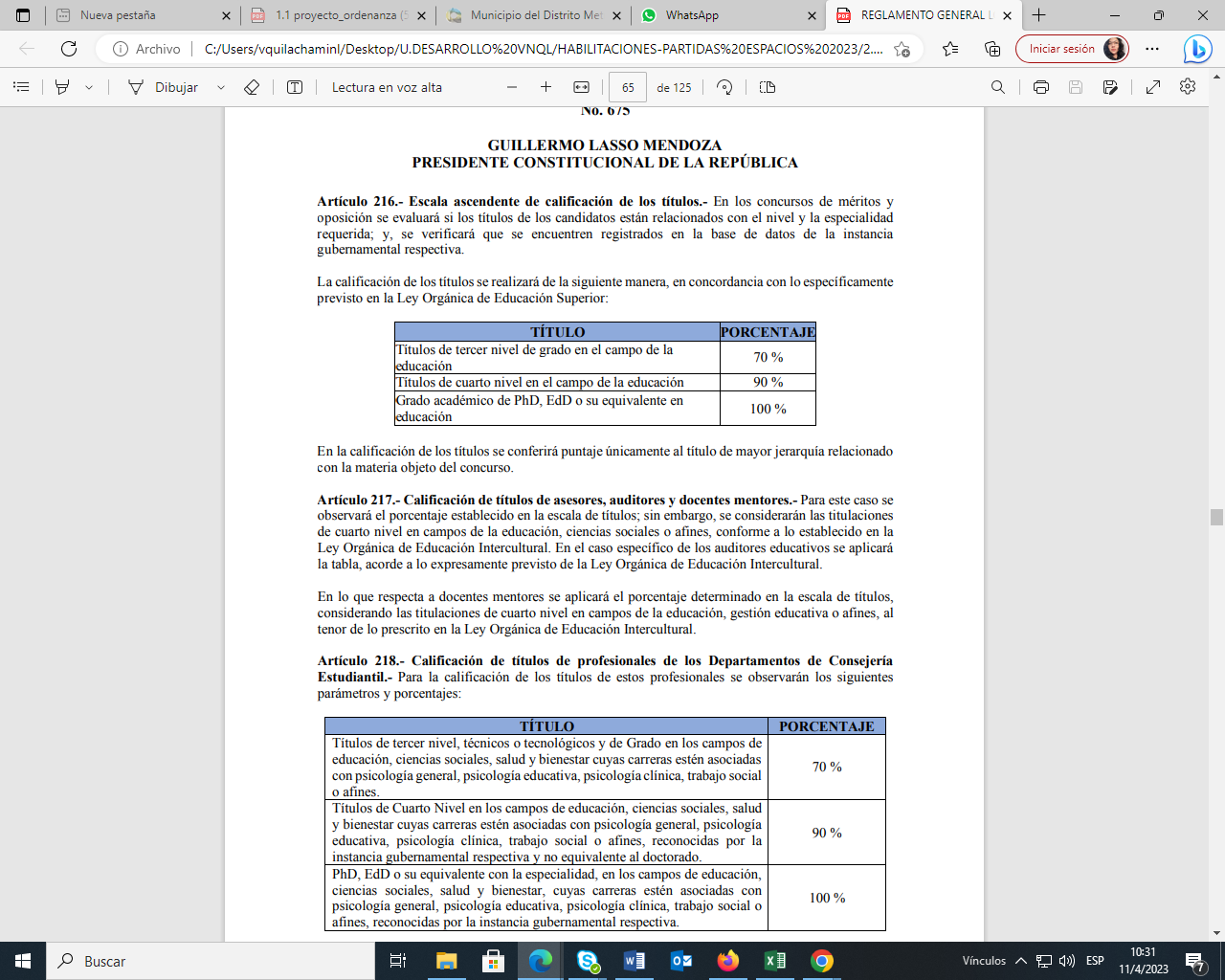 En la calificación de los títulos se conferirá puntaje únicamente al título de mayor jerarquía relacionado con la materia objeto del concurso.Artículo 217.- Calificación de títulos de asesores, auditores y docentes mentores. - Para este caso se observará el porcentaje establecido en la escala de títulos; sin embargo, se considerarán las titulaciones de cuarto nivel en campos de la educación, ciencias sociales o afines, conforme a lo establecido en la Ley Orgánica de Educación Intercultural. En el caso específico de los auditores educativos se aplicará la tabla, acorde a lo expresamente previsto de la Ley Orgánica de Educación Intercultural.En lo que respecta a docentes mentores se aplicará el porcentaje determinado en la escala de títulos, considerando las titulaciones de cuarto nivel en campos de la educación, gestión educativa o afines, al tenor de lo prescrito en la Ley Orgánica de Educación Intercultural.Artículo 218.- Calificación de títulos de profesionales de los Departamentos de Consejería Estudiantil. - Para la calificación de los títulos de estos profesionales se observarán los siguientes parámetros y porcentajes: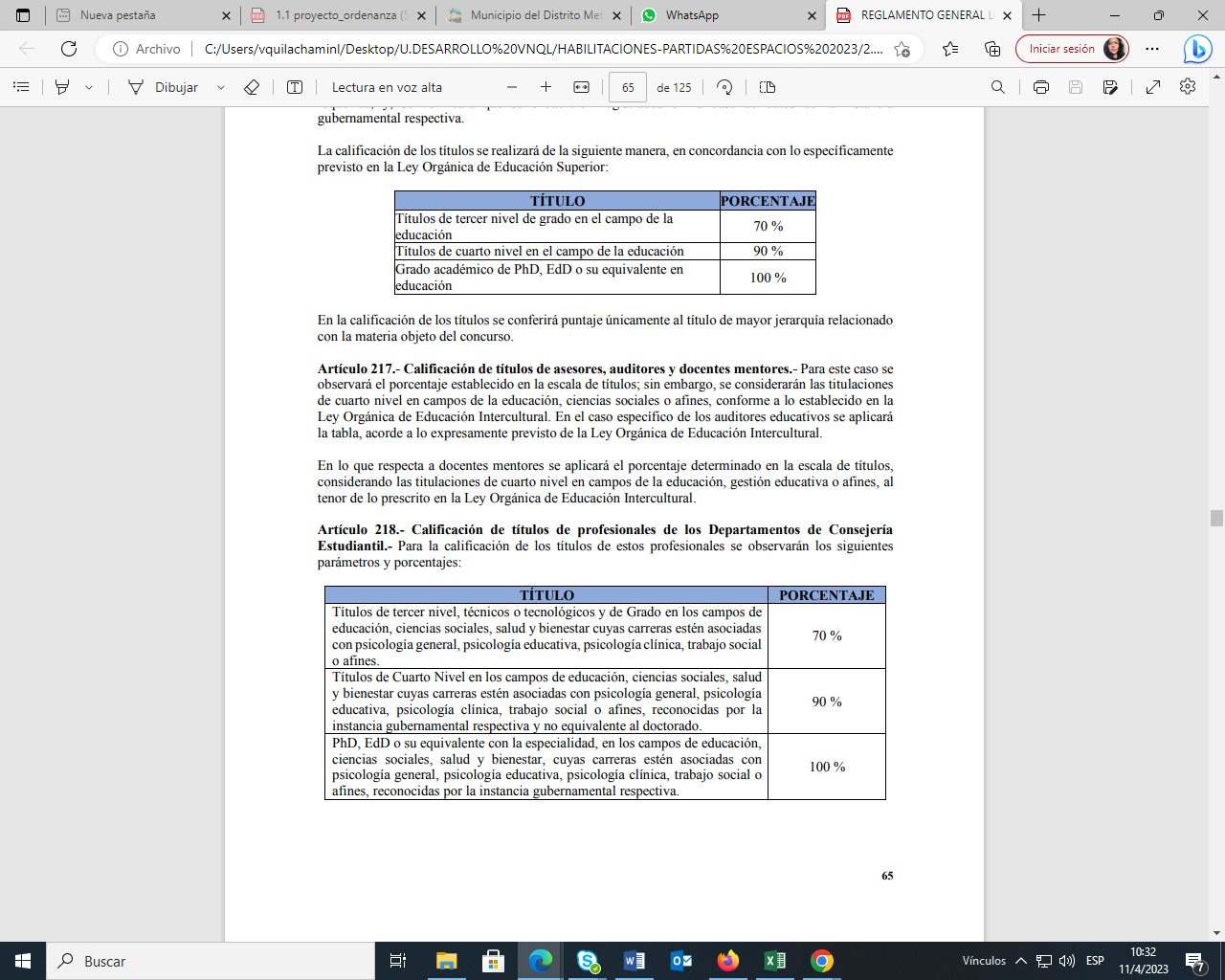 Artículo 219.- Calificación de títulos de los profesionales de las Unidades Distritales de Apoyo a la Inclusión. - Para la calificación de los títulos de estos profesionales se observarán los siguientes parámetros y porcentajes: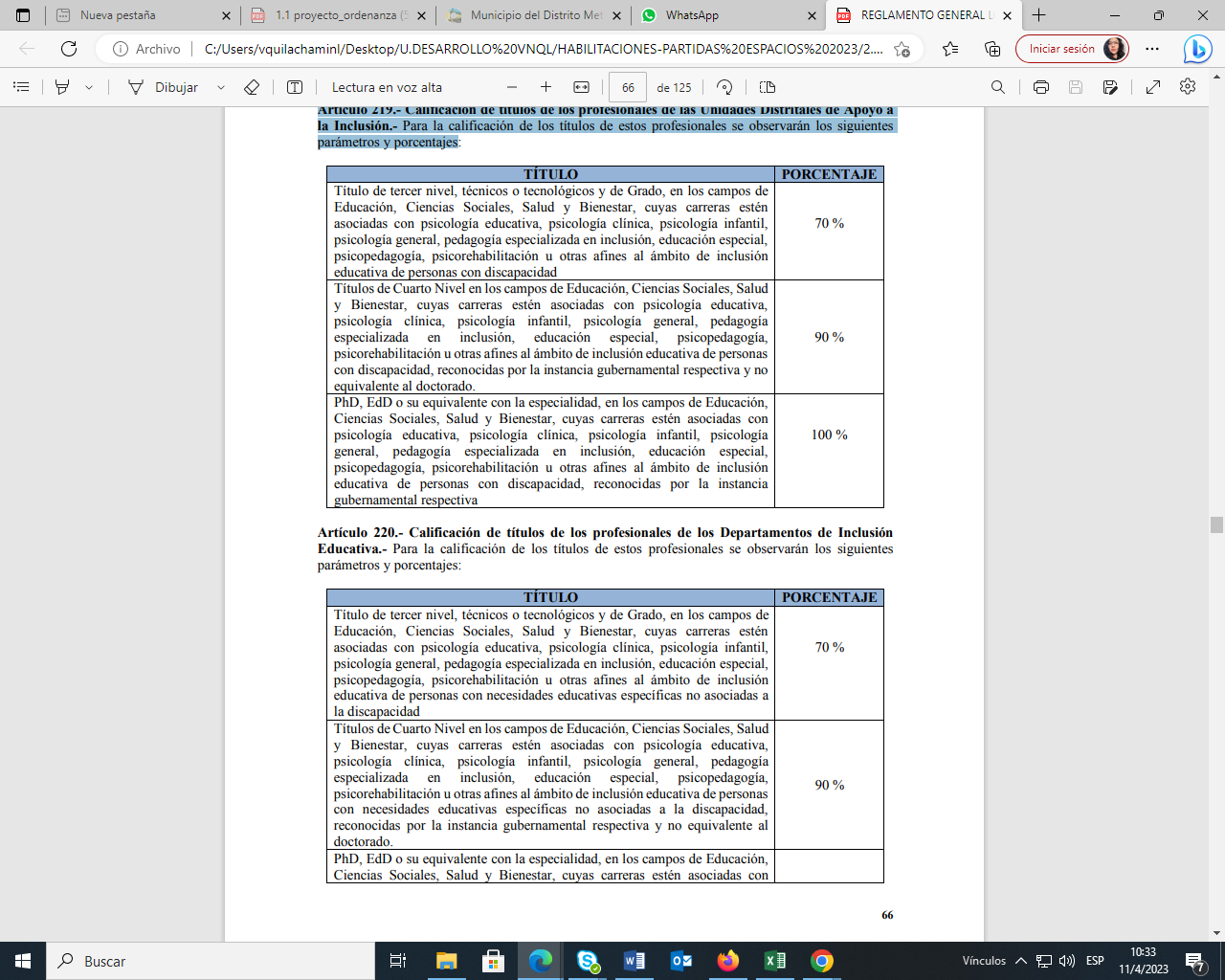 Artículo 220.- Calificación de títulos de los profesionales de los Departamentos de Inclusión Educativa. - Para la calificación de los títulos de estos profesionales se observarán los siguientes parámetros y porcentajes: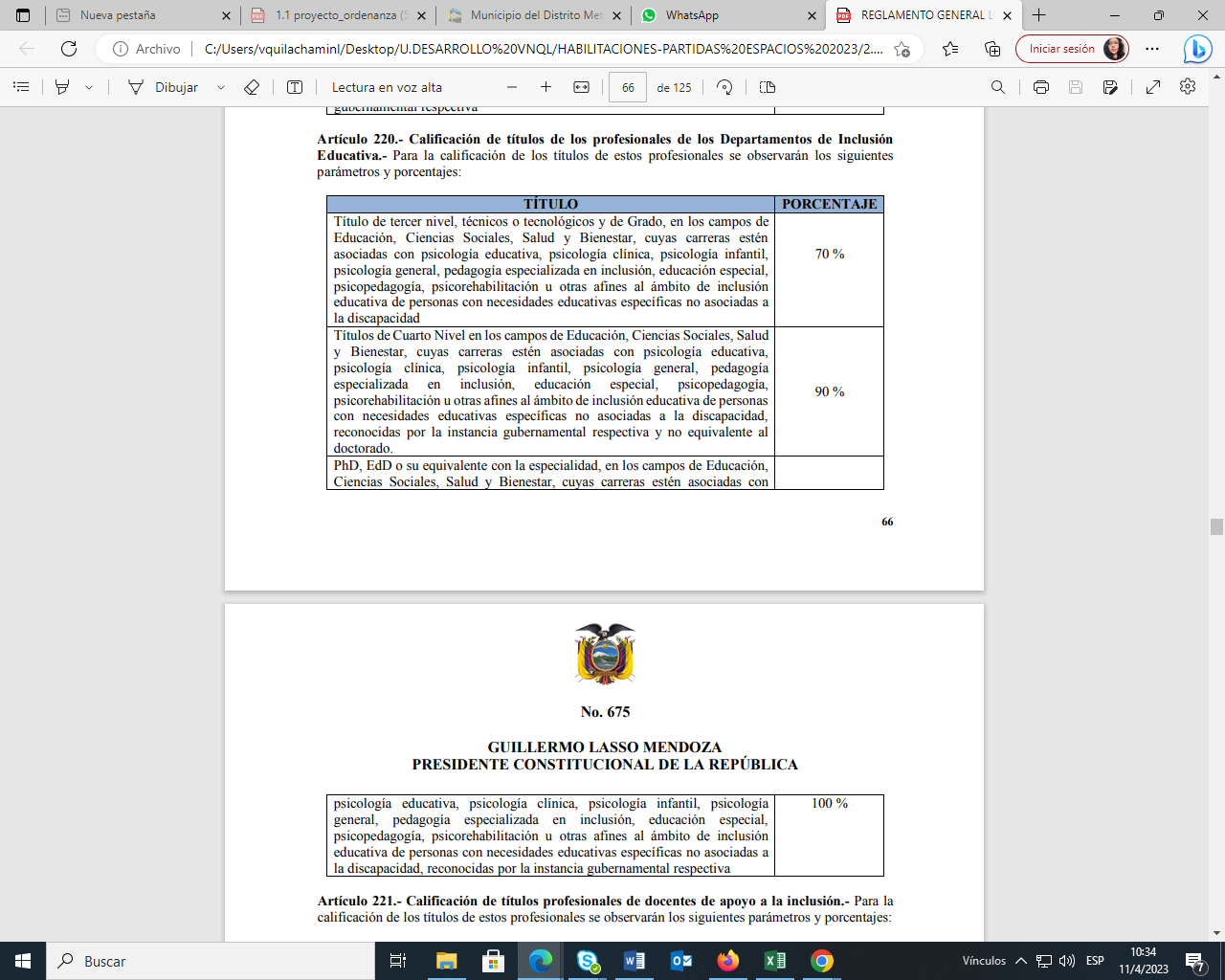 Artículo 221.- Calificación de títulos profesionales de docentes de apoyo a la inclusión.- Para la calificación de los títulos de estos profesionales se observarán los siguientes parámetros y porcentajes: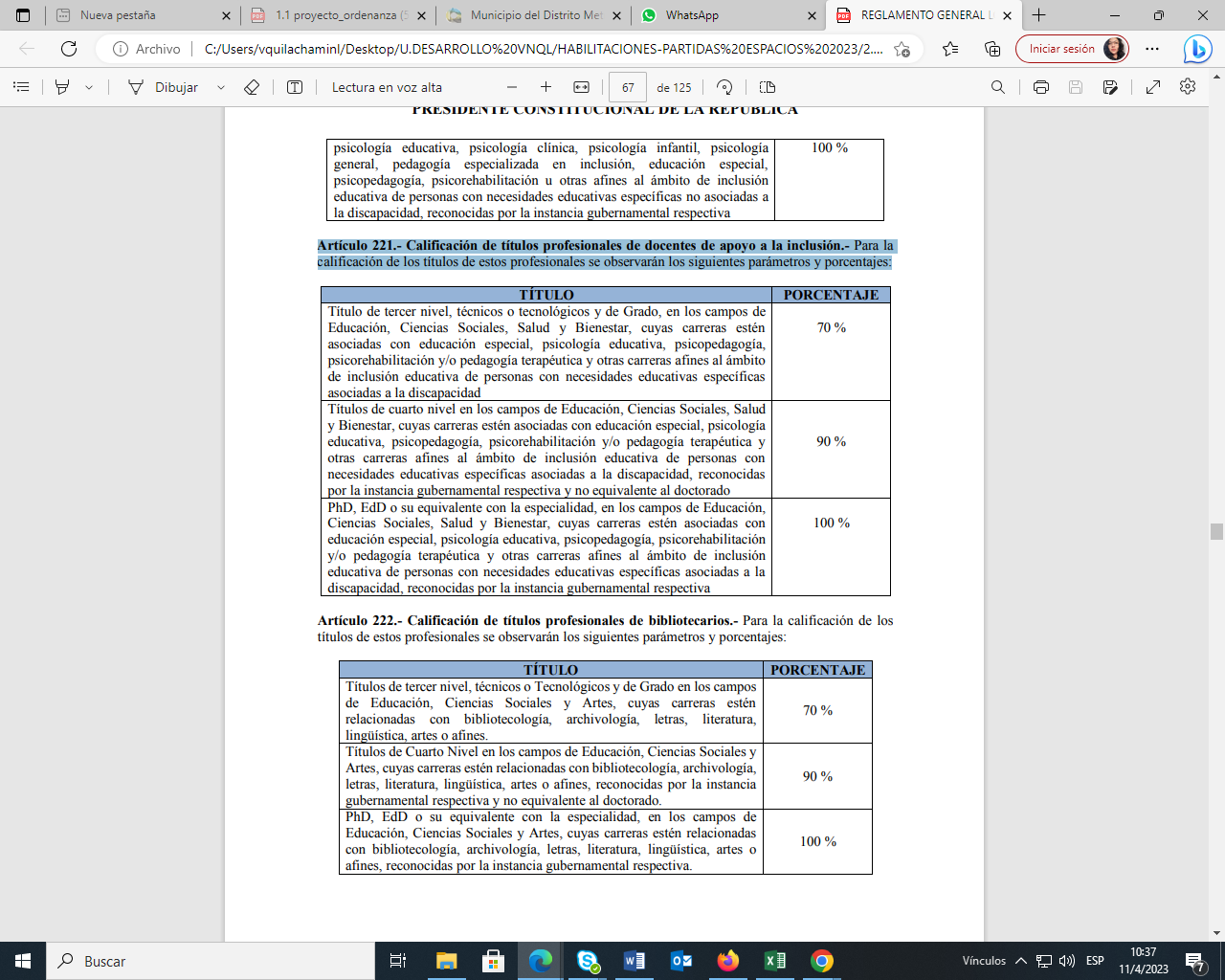 Artículo 222.- Calificación de títulos profesionales de bibliotecarios.- Para la calificación de los títulos de estos profesionales se observarán los siguientes parámetros y porcentajes: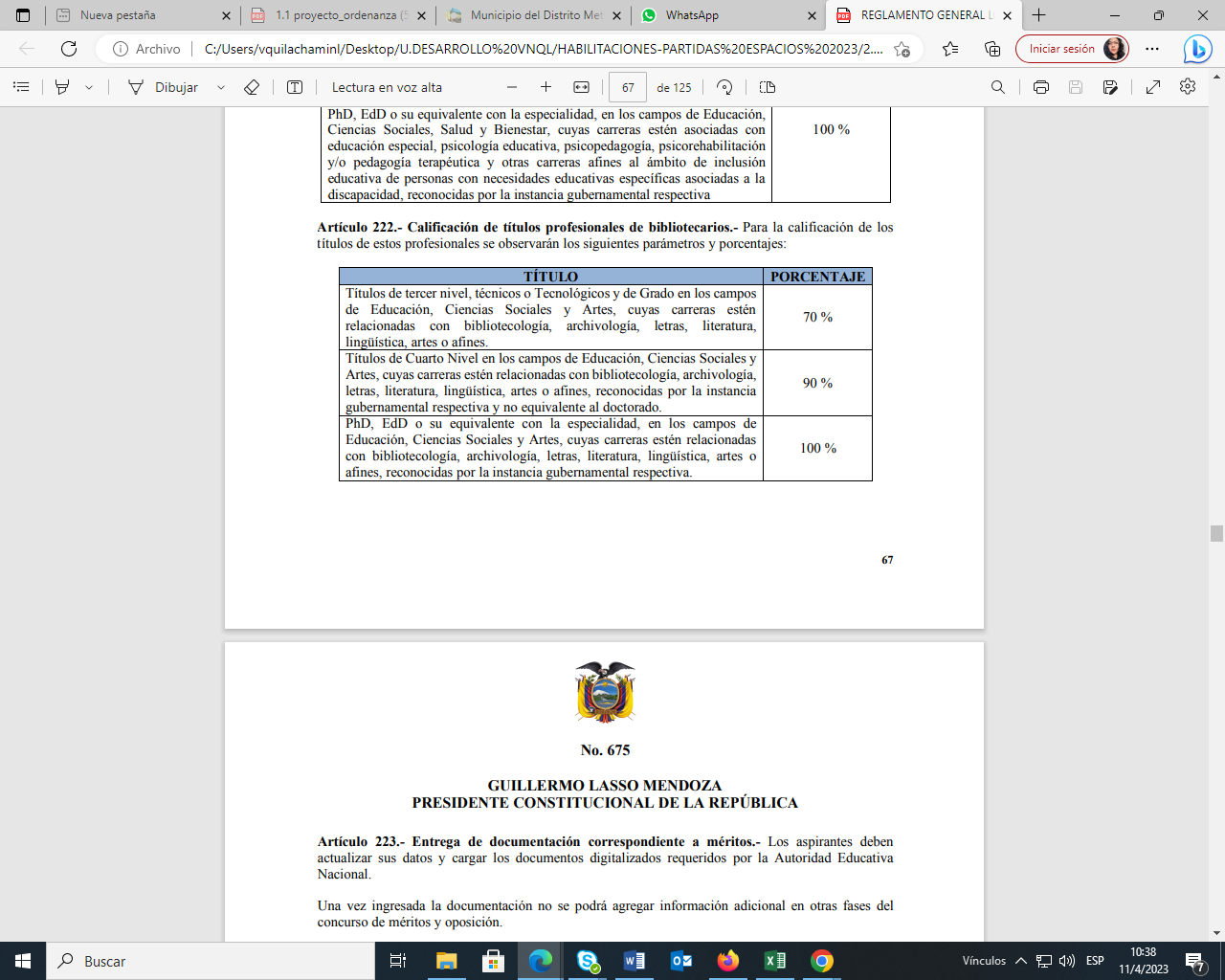 Artículo 223.- Entrega de documentación correspondiente a méritos. - Los aspirantes deben actualizar sus datos y cargar los documentos digitalizados requeridos por la Autoridad Educativa Nacional.Una vez ingresada la documentación no se podrá agregar información adicional en otras fases del concurso de méritos y oposición.Los ganadores de los concursos de méritos y oposición deben presentar los originales de la documentación, antes de la posesión del cargo.En el caso específico de las instituciones educativas fiscomisionales de las Fuerzas Armadas y la Policía Nacional, esta información será registrada a través de los medios dispuestos por los entes rectores de cada institución. Artículo 224.- Bonificaciones dentro de concursos de méritos y oposición de docentes. - Dentro de los concursos de méritos y oposición para el ingreso y promoción dentro de la carrera docente pública, el Nivel Central de la Autoridad Educativa Nacional puede otorgar bonificaciones de hasta diez (10) puntos adicionales a la calificación fijada para los concursos de méritos y oposición normados en el presente Reglamento. Estas bonificaciones se sumarán al total de las calificaciones obtenidas en las fases de oposición y méritos, de conformidad con la normativa emitida, para el efecto, por el Nivel Central de la Autoridad Educativa Nacional.En el caso específico de las instituciones educativas fiscomisionales de Fuerzas Armadas y Policía Nacional, los entes rectores de cada una de las instituciones podrán otorgar bonificaciones adicionales a las señaladas por la autoridad educativa nacional, siempre que no se contraponga con la Ley Orgánica de Educación Intercultural, el presente Reglamento y demás normativa aplicable emitida por la Autoridad Educativa Nacional. Artículo 225.- Habilitación para realizar la evaluación práctica. - Los aspirantes habilitados que registren su inscripción serán convocados a rendir la evaluación práctica y podrán consultar en la página web la fecha, hora y lugar en donde la rendirán. La evaluación práctica se ejecutará al tenor de las disposiciones que emita el Nivel Central de la Autoridad Educativa Nacional.La autoridad o profesional de la educación designado para presidir el proceso registrará los resultados de la evaluación práctica en el sistema informático previsto para el efecto. Artículo 226.- Recalificación. - En un término de cinco (5) días, contados a partir de la notificación de los resultados obtenidos en las fases de méritos y/u oposición, los participantes podrán solicitar recalificación, de conformidad con la normativa que para el efecto expida el Nivel Central de la Autoridad Educativa Nacional. Los niveles desconcentrados resolverán dichas solicitudes en un término máximo de treinta (30) días, y procederán con la respectiva notificación a la persona interesada. Artículo 227.- Evaluación práctica. - Los aspirantes que hubieren sido habilitados serán convocados a rendir la evaluación práctica y podrán consultar a través de la página web el lugar, fecha y hora en donde rendirán la evaluación. La evaluación práctica y la nota obtenida se realizará y notificará, respectivamente, según las disposiciones emitidas por el Nivel Central de la Autoridad Educativa Nacional La autoridad o profesional de la educación que preside el proceso registrará los resultados de la evaluación práctica en el sistema informático dispuesto para el efecto.Artículo 228.- Ganador del concurso. - Vencidos los plazos para la interposición de cualquier recurso, la instancia desconcentrada de la Autoridad Educativa Nacional correspondiente declarará ganador al concursante que obtuviere la calificación más alta en el concurso de méritos y oposición. En caso de que el participante no aceptare el cargo, este será ofrecido al concursante con el segundo mayor puntaje. El tiempo máximo general para la aceptación de un cargo será de cinco (5) días, contados a partir de la publicación de los resultados en la página web dispuesta para estos efectos por la Autoridad Educativa Nacional; mientras que, para cargos de directivos, de docentes mentores, de asesores y/o auditores educativos, será de tres (3) días. La referida publicación de resultados a través de la página web empleada para estos propósitos, constituirá la notificación de los resultados a los concursantes.Artículo 229.- Apelaciones. - Al tenor de lo establecido en la Ley Orgánica de Educación intercultural, los participantes, de manera debidamente motivada, podrán apelar los resultados dentro de treinta (30) días, contados a partir del día siguiente al de su publicación en la página web de la Autoridad Educativa Nacional, únicamente, respecto a una de las vacantes seleccionadas, toda vez que la publicación de declaratoria de ganadores de concurso se haya realizado.Las Juntas Distritales de Resolución de Conflictos resolverán las apelaciones en el término de cinco (5) días, contados a partir de la fecha de recepción del expediente del recurso de apelación, garantizando en todo momento el debido proceso. Dicha resolución será definitiva y pondrá fin a la vía administrativa.La Unidad de Talento Humano del nivel correspondiente de la Autoridad Educativa registrará tanto las apelaciones como sus resoluciones en el respectivo sistema informático y a través de la página web institucional.La sustanciación de la apelación suspende el plazo conferido para llenar la vacante.Artículo 230.- Validación de los documentos probatorios de méritos. - Antes de llevar a cabo la posesión en el cargo, los ganadores de los concursos de méritos y oposición presentarán en la respectiva Unidad de Talento Humano, los originales o copias certificadas o notarizadas de la documentación correspondiente a la fase de méritos.Artículo 231.- Vacantes declaradas desiertas. - Las vacantes serán declaradas desiertas en los siguientes casos:a. Cuando no exista un postulante y/o ganador.b. Cuando el ganador no acepte la vacante asignada.c. Cuando el ganador no supere la fase de validación de documentos.Artículo 232.- Concursos declarados desiertos. - Un concurso será declarado desierto cuando existan vicios legales y/o técnicos debidamente comprobados, que no puedan ser subsanados.Para este propósito, el Nivel Central de la Autoridad Educativa Nacional emitirá los lineamientos correspondientes.Artículo 233.- Ausencia definitiva de ganadores. - Se entenderá por ausencia definitiva cuando el profesional de la educación ganador de un concurso y, por tanto, acreedor de una vacante se desvincule de la institución dentro de los tres (3) primeros meses luego de publicada la respectiva declaratoria de ganadores, en virtud de alguna de las siguientes causales: a. Renuncia, b. Destitución,c. Jubilación; o,d. Fallecimiento.Artículo 234.- Asignación de vacantes por ausencia definitiva de ganadores. - Generada la vacante por cualquiera de los motivos de los señalados en el artículo precedente, la instancia correspondiente de la Autoridad Educativa asignará la vacante al postulante mejor puntuado conforme al banco de elegibles, siempre y cuando haya postulado para la misma institución educativa y en la misma especialidad.Este proceso podrá repetirse hasta llenar la vacante únicamente dentro de los tres (3) meses posteriores a la publicación de la declaratoria de ganadores.Artículo 235.- Vacantes no ocupadas con motivo de ausencia. - Cuando una vacante asignada no sea ocupada por su ganador ni por postulantes elegibles, será declarada desierta y podrá ser ofertada en un nuevo concurso de ingreso al magisterio para docentes”.ACCIONRESPONSABLEUNIDADFECHAElaborado por:Verónica Quilachamin LeónANALISTA DESARROLLO11/04/2023Revisado por:Jaqueline AcevedoJEFE DE DESARROLLO11/04/2023